Ответы: ВПР по биологии 5 класс11.2. Лист (допустимо лист и стебель) 1.3. Правильный ответ должен содержать следующие элементы: 1) «выпадающий» из логического ряда орган растения: лист; 2) объяснение, например: лист обеспечивает фотосинтез/дыхание/испарение. Объяснение может быть приведено в иной, близкой по смыслу формулировке1.1. 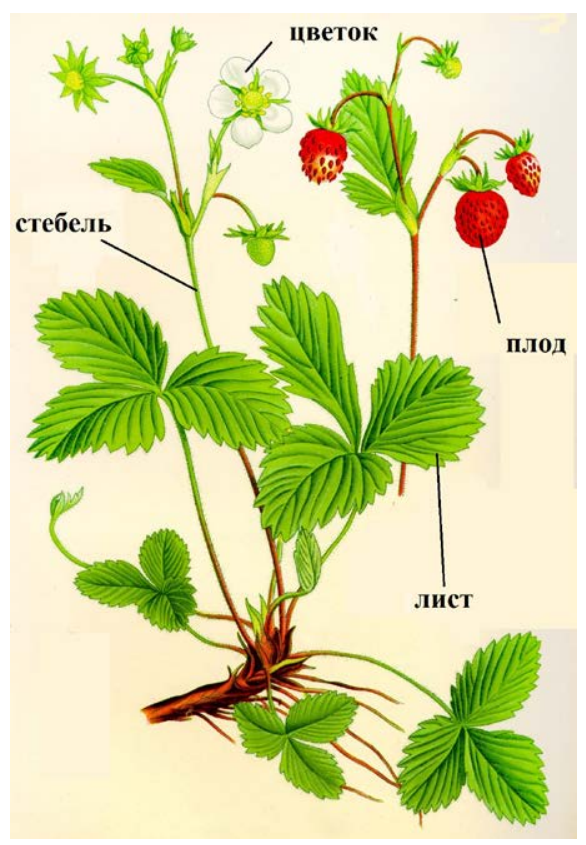 22.1. Движение 2.2. Питание / приспособление к условиям окружающей среды / получение минеральных веществ33.1. 14 (в любой последовательности) 3.2. Физиология44.1. Переключатель / револьвер / регулировочное кольцо 4.2. Смена (фиксация) объектива 4.3. 2005царство – Растения отдел – Покрытосеменные (Цветковые) род – Кипрей вид – Кипрей узколистный ИЛИ 342166.1. Зона арктических пустынь и тундра (второе как дополнение, только «тундра» не принимать как правильный ответ) 6.2. Правильный ответ должен содержать ответ на вопрос, например: ареал обитания ограничен местами охоты на рыбу и морских млекопитающих, ИЛИ то, чем медведь питается, встречается именно в этих условиях77.1. 23 (в любой последовательности) 7.2. Правильный ответ должен содержать описание/признаки по трём пунктам плана: А) наземно-воздушную ИЛИ почвенную; Б) стебель (ствол) – обеспечение опоры листьям (транспорт веществ), ИЛИ корневая система – закрепление (поглощение воды с минеральными веществами); В) взаимовыгодные ИЛИ симбиоз. Элементы описания могут быть приведены в иной, близкой по смыслу формулировке8Правильный ответ должен содержать заполненную схему с вписанными в неё названиями природной зоны, растения и животного.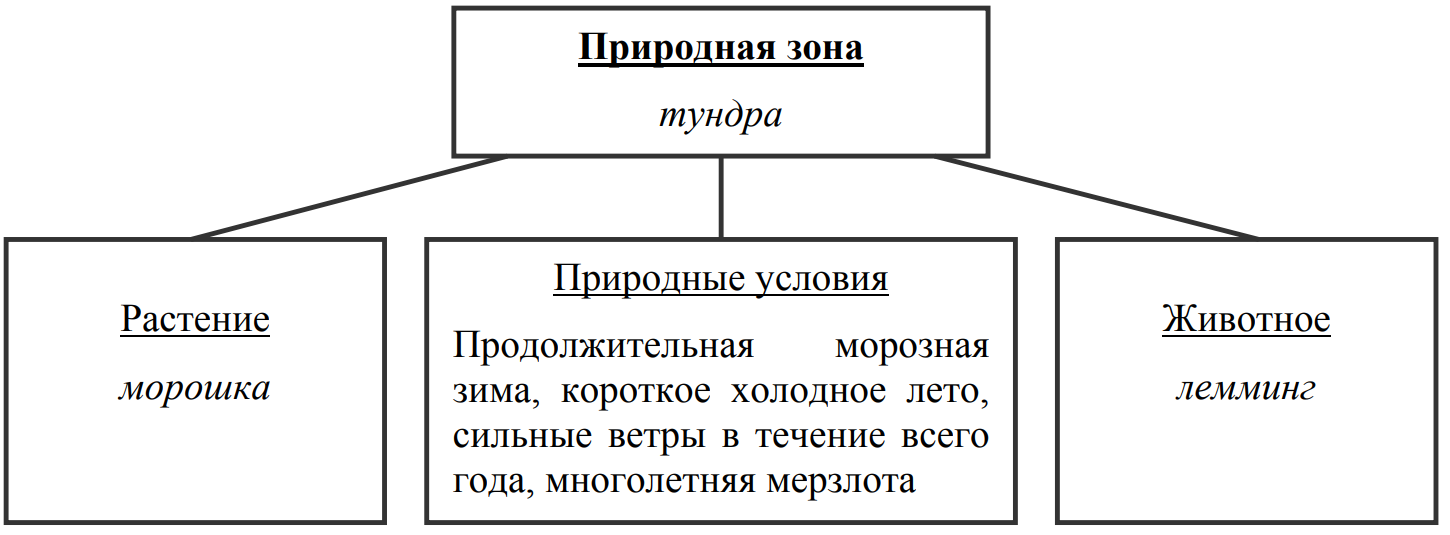 9Правильный ответ должен содержать следующие элементы: 1) правило: выгул собак запрещён / вход с собаками запрещён; 2) указание места: на детской площадке / у входа в магазин / у входа в торговый центр и т.п. Правило и указание места могут быть приведены в иной, близкой по смыслу формулировке10Профессия: фармацевт / провизор / работник аптеки